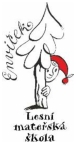                                                                            Lesní mateřská škola Envíček, Kostelíček 1097/16, 62800 Brno                                                  www.lmsenvicek.cz   envicek@lmsenvicek.cz   +420 608 862 580  IČO: 09273239                                          Žádost o přijetí dítěte k předškolnímu vzděláváníJméno a příjmení dítěte: .......................................................................................................................................... Datum narození: ...................................................................................................................................................... Trvalý pobyt: .............................................................................................................................................................Zdravotní pojišťovna: ………………………………………………………………………………………...Zdravotní stav dítěte (alergie, medikace, zdravotní omezení): ……………………………………………………………………………………………………………………………………………………Dítě se podrobilo stanoveným pravidelným očkováním, má doklad, že je proti nákazeimunní: ano / neDítě se nemůže očkování podrobit pro kontraindikaci: ano / neZákonný zástupce dítěte – 1Jméno a příjmení: .................................................................................................................................................... Trvalý pobyt: ............................................................................................................................................................ Telefon: ..................................................................... E-mail: ..................................................................................Zákonný zástupce dítěte – 2Jméno a příjmení: .................................................................................................................................................... Trvalý pobyt: ............................................................................................................................................................. Telefon: ..................................................................... E-mail: ..................................................................................                           Dny docházky a délka pobytu dítěte v mateřské škole od (datum nástupu) .........................................                            Uveďte dny, ve které máte zájem chodit ...................................................................................................                                                                                    Lesní mateřská škola Envíček, Kostelíček 1097/16, 62800 Brno                                                            www.lmsenvicek.cz   envicek@lmsenvicek.cz   +420 608 862 580  IČO: 09273239Tímto dávám svůj výslovný souhlas výše uvedené mateřské škole ve smyslu čl. 6 odst. 1 písm. a) nařízení Evropského parlamentu a Rady (EU) 2016/679 ze dne 27. dubna 2016 o ochraně fyzických osob v souvislosti se zpracováním osobních údajů a o volném pohybu těchto údajů a o zrušení směrnice 95/46/ES (obecné nařízení o ochraně osobních údajů, tzv. „GDPR“) ke zpracování a evidování osobních údajů uvedených v této žádosti.Svůj souhlas poskytuji pro účely řízení o přijetí mého dítěte do mateřské školy a vedení povinné dokumentace školy podle zákona č. 561/2004 Sb., o předškolním, základním, středním, vyšším odborném a jiném vzdělávání (školský zákon), ve znění pozdějších předpisů, vedení nezbytné zdravotní dokumentace a psychologických vyšetření, pořádání mimoškolních akcí mateřské školy, úrazové pojištění žáků, zveřejňování údajů a fotografií mého dítěte v propagačních materiálech mateřské školy, včetně internetových stránek mateřské školy a pro jiné účely související s běžným chodem mateřské školy. Souhlas poskytuji na celé období docházky mého dítěte do této mateřské školy a na zákonem stanovenou dobu, po kterou se tato dokumentace v mateřské škole povinně archivuje.Zároveň vás tímto chceme informovat o tom, že výše uvedená mateřská škola přijala Zásady ochrany osobních údajů, které naleznete na webu výše uvedené mateřské školy, kde se dočtete více o zpracování osobních údajů a Vašich právech. Kdykoliv se také můžete obrátit na pověřence pro ochranu osobních údajů, jehož mailová adresa je rovněž uvedena na webových stránkách výše uvedené mateřské školy.Zároveň bychom vás rádi poučili o tom, že tento souhlas nám poskytujete dobrovolně.Tento souhlas můžete kdykoliv odvolat písemným prohlášením nebo e-mailem. Pokud bude výmaz osobních údajů Vašich nebo Vašeho dítěte možný a nebude v rozporu s našimi jinými povinnostmi či oprávněnými zájmy, učiníme tak. Podrobnější informace naleznete na webu výše uvedené mateřské školy.Zároveň potvrzuji, že pokud jsem poskytl osobní údaje třetích osob, zejména rodinných příslušníků, sdělím jim tuto skutečnost a rovněž je informuji o přijatých  Zásadách ochrany osobních údajů.                                     Zákonní zástupci se dohodli, že záležitosti přijetí dítěte do mateřské školy bude vyřizovat:zákonný zástupce (jméno, příjmení): adresa pro doručování:adresa pro emailovou korespondenci:číslo telefonu: datová schránka:Zavazujeme se, že neprodleně oznámíme učitelce mateřské školy výskyt přenosné choroby v rodině nebo nejbližším okolí dítěte, onemocnění dítěte přenosnou chorobou nebo onemocnění osoby, s níž přišlo dítě do styku.                                     Bereme na vědomí, že v případě uvedení nepravdivých údajů lze kdykoliv zrušit rozhodnutí o přijetí dítěte.V ...................... dne .......................	Podpis zákonného zástupce: ..................................................